ქ.თბილისი                                                                                                                                       16 მარტი 2018 წელიტენდერიკომპანია "ფრეგო" წარმატებით ახორციელებს საწვავის იმპორტს საქართველოში სხვადასხვა ქვეყნებიდან. კომპანია „ფრეგო“-ს მიზანია: შექმნას საქართველოს ბაზარზე მძლავრი ქსელი, რომელიც მოწინავე პოზიციებს დაიმკვიდრებს მომხმარებლის მსყიდველობით გადაწყვეტილებაში, რაც განპირობებული იქნება ფასის, ხარისხისა და მომსახურების უპირატესობით კონკურენტებთან. ორაგნიზაციის შესახებ დეტალური ინფორმაცია შეგიძლიათ იხილოთ ვებ-გვერდზე: www.frego.geკომპანია „ფრეგო“-ს აცხადებს  ტენდერს ქ.ზესტაფონში მდებარე  მდებარე  ავტოგასამართი სადგურთან ბეტონის საფარის დაგებაზე.ავტოგასამართი სადგური მდებარეობს შემდეგ მისამართზე: ქ.ზესტაფონი, ქუჩა სტაროსელსკი; ს/კ 32.10.33.142დასაგები ბეტონის საფარის ფართის კვადრატულობა: 925 კვ.მ;გვესაჭიროება ბეტონის საფარის დაგება რენდერ N1-ში მითითებული პარამეტრების მიხედვით:რენდერი N1: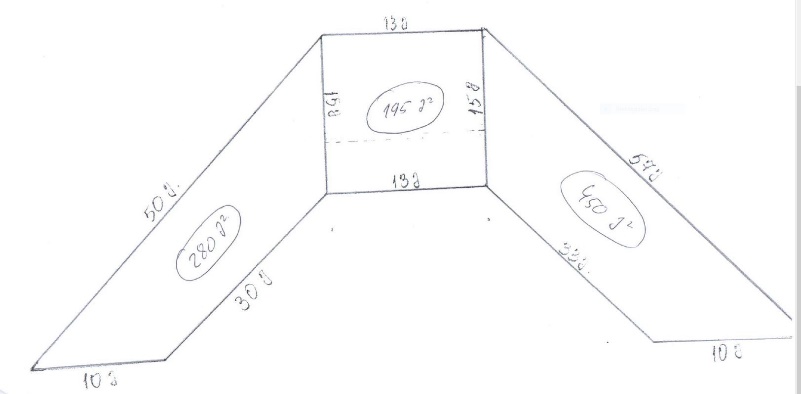 სატენდერო მოთხოვნის პირობები:ძველი (არსებული) საფარის აღება;ნიადაგის მომზადება ბეტონის საფარის დასაგებად;ბეტონის სახეობა - არმირებული;არმირება 10 მმ. სისქის არმატურით. ბიჯი - 20სმ.არმატურით;ბეტონის საფარის სისქე 15 (თხუთმეტი) სმ.ბეტონის საფარის მოპრიალება და დაჭრა.გთხოვთ შემოგვთავაზოთ ასფალტის დაგების განფასება და სამუშაოს შესრულების ვადა 2018 წლის 28 მარტის ჩათვლით.